14551 WARWICKDETROIT, MI 48223LEGAL DESCRIPTIONW WARWICK 926 ROSEDALE PARK SUB L37 P74 PLATS, W C R 22/503PROPOSED PROJECTS:Build 24’x 20’ x 14’6” GARAGE AS ADDITION TO EXISTING GARAGE1)	REMOVE CURRENT GRASS & LEVEL2)	POUR 42” CONCRETE PERIMETER FOOTING (24 + 24 + 20) 68 LINEAR FEET3)	POUR 6” MESH CONCRETE GARAGE FLOOR (24’ X 20’) 480 SQ FT4)	REMOVE PAVERS & RESEED (23’ X 15’)TOTAL NEW CONCRETE 480 SQ FTREMAINING PAVERS AND PORCH (36’0” X 9’6”) = 342 SQ FTEXISTING DRIVEWAY 19’0” X 31’4” = 595 SQ FTEXISTING GARAGE 24’2” X 22’2” = 536 SQ FTTOTAL OF ALL CEMENT = 1953 SQ FTTOTAL BACK AREA 58.5 X 60 =3510UNPAVED 1 X 53.5 = 58.5 SQ FTUNPAVED 5 X60 =300 SQ FTUNPAVED 11’0” X 58.5 = 643.5 SQ FTUNPAVED 14’0’’ X 10’0” (TRIANGULAR REGION) = 70 SQ FTUNPAVED 23’ X 21’9” = 500.25 SQ FT TOTAL UNPAVED =1568 SQ FT14551 WARWICKDETROIT, MI 48223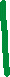 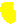 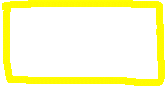 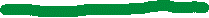 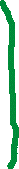 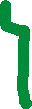 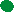 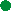 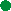 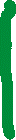 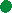 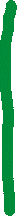 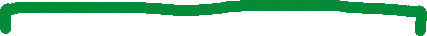 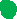 SITE DATAZONING – RESIDENTIAL – R1					SINGLE FAMILYPROPOSED GARAGE						480 SQ FTEXISTING HOUSE						1482 SQ FTEXISTING GARAGE						536 SQ FTLOT AREA							7,830 SQ FTMAXIMUM LOT COVERAGE					35%LOT COVERAGE (2498 SF / 7830 SF)				31.90%